lMADONAS NOVADA PAŠVALDĪBA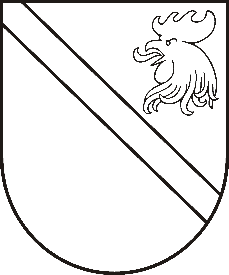 Reģ. Nr. 90000054572Saieta laukums 1, Madona, Madonas novads, LV-4801 t. 64860090, fakss 64860079, e-pasts: dome@madona.lv ___________________________________________________________________________MADONAS NOVADA PAŠVALDĪBAS DOMESLĒMUMSMadonā2018.gada 20.martā								Nr.105									(protokols Nr.4, 18.p.)Par Lazdonas pamatskolas direktora amata konkursa nolikuma apstiprināšanuLazdonas pamatskolas darbu vada direktora pienākumu izpildītāja, lai sakārtotu jautājumu par Lazdonas pamatskolas direktora apstiprināšanu, saskaņā 19.08.2014. MK noteikumiem Nr.496 „Kārtība un vērtēšanas nosacījumi valsts un pašvaldību izglītības iestāžu (izņemot augstskolas un koledžas) vadītāju un pašvaldību izglītības pārvalžu vadītāju amatu pretendentu atlasei”, pašvaldības Izglītības nodaļa ir izstrādājusi Lazdonas pamatskolas direktora amata konkursa nolikuma projektu.Noklausījusies domes priekšsēdētāja A.Lungeviča sniegto informāciju, ņemot vērā 15.03.2018. Izglītības un jaunatnes lietu komitejas atzinumu un 20.03.2018. Finanšu un attīstības komitejas atzinumu, atklāti balsojot: PAR – 11 (Agris Lungevičs, Ivars Miķelsons, Andris Dombrovskis, Artūrs Grandāns, Valda Kļaviņa, Andris Sakne, Rihards Saulītis, Inese Strode, Aleksandrs Šrubs, Gatis Teilis, Kaspars Udrass), PRET – NAV,  ATTURAS – NAV,  Madonas novada pašvaldības dome  NOLEMJ:Apstiprināt Lazdonas pamatskolas direktora amata konkursa nolikumu.Pielikumā: Lazdonas pamatskolas direktora amata konkursa nolikums.Domes priekšsēdētājs						A.Lungevičs